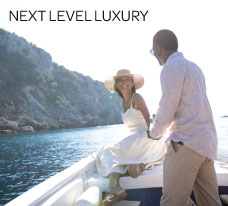 BLOG 1
NEXT LEVEL LUXURY

https://bit.ly/next_level_luxury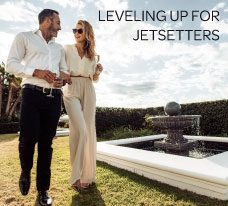 BLOG 2
LEVELING UP FOR JETSETTERShttps://bit.ly/leveling_up_jetsetters